__________________________________________________________________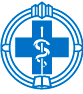 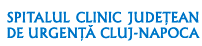 SERVICIUL R.U.N.O.                                                                                   APROBAT     MANAGER,         							             Prof. Univ. Dr. Claudia GHERMANPROCES VERBALINTERVIU BRANCARDIERIÎntocmit astăzi, 19.07.2022 cu ocazia centralizării rezultatelor obținute în urma susținerii interviului pentru concursul de ocupare a posturilor vacante – perioadă nedeterminată. 	Rezultatul interviului este:Publicat azi, 19.07.2022, ora 19:00.Comisia de concurs:Președinte: Director Îngrijiri, As.Med.Pr.Lic. Eva KisMembru: As. Med. Șef. Băra RafilaMembru: As.Med.Șef Elena UrsaSecretar: As. Medical SMCSM Dorina Gârboan CODFUNCȚIEPunctaj interviuRezultate interviu28398Brancardier50Admis28044Brancardier80Admis28032Brancardier90Admis26010Brancardier95Admis28224Brancardier65Admis26948Brancardier80Admis27253Brancardier90Admis27937Brancardier85Admis26492Brancardier70Admis27609Brancardier95Admis26735Brancardier90Admis26501Brancardier65Admis26454Brancardier90Admis28812Brancardier60Admis28702Brancardier70Admis26902Brancardier100Admis27233Brancardier60Admis28686Brancardier85Admis26906Brancardier85Admis26245Brancardier70Admis28305Brancardier70Admis